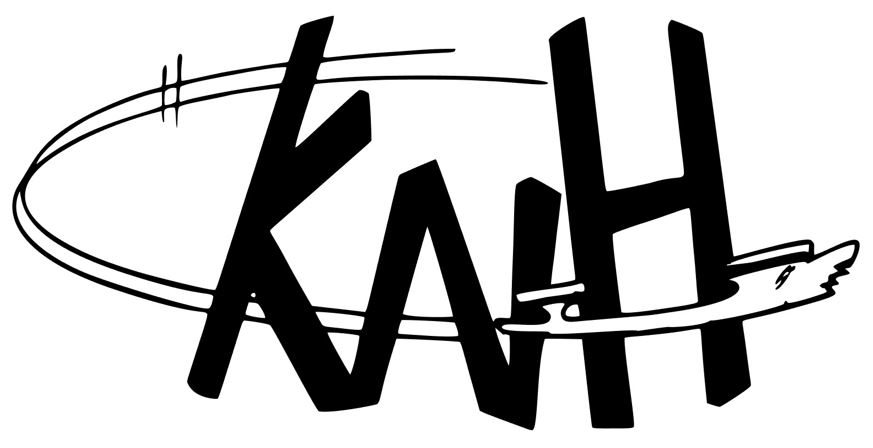 Kunstschaatsclub Netepark HerentalsKunstschaatsen- SynchroonschaatsenPoederleeseweg 1582200 HerentalsEmail: secretariaatknh@gmail.comAangesloten bij VKSB-KBKFGegevens van het nieuwe lid(Gelieve in te vullen in drukletters)GEBRUIK VAN FOTO’S OP SOCIALE MEDIA TOESTAAN?		JA   		NEE   IK HEB DE PRIVACY POLICY (www.knherentals.be)  GELEZEN EN GA ERMEE AKKOORD.  Handtekening lid(In geval van minderjarigheid is bijkomende handtekening van ouder verplicht)Ondernemingsnummer: BE 0892.219.361                   Bankrekening: BE22 7370 6555 3047Datum……………………………………………………………………………………………..Naam……………………………………………………………………………………………..Voornaam……………………………………………………………………………………………..Rijksregisternummer……………………………………………………………………………………………..Adres……………………………………………………………………………………………..Postcode……………………………………………………………………………………………..Woonplaats……………………………………………………………………………………………..Geboortedatum……………………………………………………………………………………………..Geslacht……………………………………………………………………………………………..Nationaliteit……………………………………………………………………………………………..Telefoonnummer……………………………………………………………………………………………..Mobiel nummer……………………………………………………………………………………………..E-mailadres……………………………………………………………………………………………..INDIEN HET EEN MINDERJARIG LID BETREFTINDIEN HET EEN MINDERJARIG LID BETREFTVader……………………………………………………………………………………………..Naam + voornaam……………………………………………………………………………………………..Mobiel nummer……………………………………………………………………………………………..E-mailadres……………………………………………………………………………………………..Moeder……………………………………………………………………………………………..Naam + voornaam……………………………………………………………………………………………..Mobiel nummer……………………………………………………………………………………………..E-mailadres……………………………………………………………………………………………..Was je reeds aangesloten bij een andere club?Was je reeds aangesloten bij een andere club?Zo ja, welke?……………………………………………………………………………………………..